действуют промышленные предприятия и организации города Чебоксары;группа детей 10-15 человек + 1 сопровождающий;сопровождение детей автобусом от образовательного учреждения до предприятия; экскурсовод знакомит школьников с промышленным и инновационным потенциалом города и республики, c профессиями, историей и структурой предприятий, с условиями и спецификой работы на них.продолжительность маршрута – 1 час. Образовательные организации определены по план-графику. Регламент по участию к группам:сигнальные знаки у сопровождающих (флажки);головные уборы у всех участников;питьевая вода.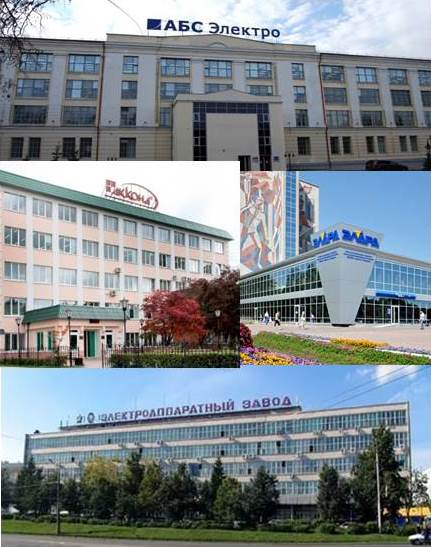 ПРОЕКТ «ПРОМЫШЛЕННЫЙ ТУРИЗМ»С 4 по 30 июня 2018 года программа рассчитана на обучающихся 8, 10 классов образовательных организаций 